        (๑๘) 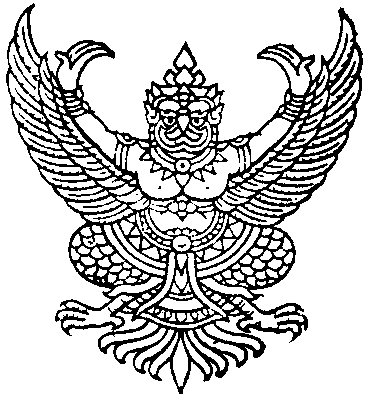 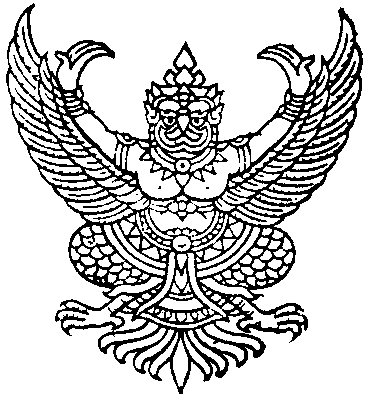         คำสั่งเรียกพยานเอกสาร        หรือพยานวัตถุ (คดีแพ่ง)                                  คดีหมายเลขดำที่                    /๒๕๖๒                                                                              คดีหมายเลขแดงที่                    /๒๕๖๒ในพระปรมาภิไธยพระมหากษัตริย์                                                                ศาล                                                      วันที่           เดือน                             พุทธศักราช ๒๕๖๒                                                                ความ แพ่งโจทก์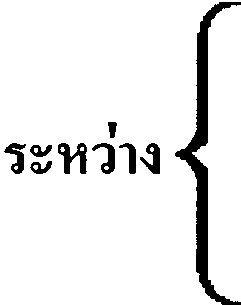 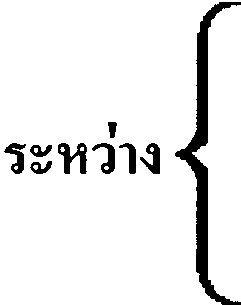 จำเลยถึงอยู่บ้านเลขที่          หมู่ที่        ถนน                ตรอก/ซอย                   ตำบล/แขวงอำเภอ/เขต                        จังหวัด                        รหัสไปรษณีย์                โทรศัพท์ด้วย                        โดย                                    ทนายความ                   อ้างซึ่งมีอยู่ที่ท่านเป็นพยาน      เพราะฉะนั้น ให้ท่านจัดส่งดังกล่าวแล้วไปยังศาล                                       ก่อนวันที่        เดือน                     พ.ศ. ๒๕เพื่อประกอบพิจารณาต่อไป (ให้ดูคำเตือนหลังคำสั่งนี้)ผู้พิพากษา(พลิก)ศาลโทรศัพท์ใบรับคำสั่งเรียกพยานเอกสารหรือพยานวัตถุ      วันที่            เดือน                      พ.ศ. ๒๕       ข้าพเจ้าได้รับคำสั่งเรียกพยานเอกสารหรือพยานวัตถุของศาล                                    ซึ่งได้กำหนดให้ข้าพเจ้าส่งก                              ไปประกอบการพิจารณา ในคดีระหว่าง                                              โจทก์                                                    จำเลย ก่อนวันที่        เดือน                 พ.ศ. ๒๕        ไว้แล้วผู้รับคำสั่งผู้ส่งคำสั่งคำเตือน    ผู้ใดขัดขืนไม่ส่งพยานเอกสารหรือพยานวัตถุตามคำสั่งนี้ ผู้นั้นอาจถูกฟ้องตามประมวลกฎหมายอาญา มาตรา ๑๗๐ ต้องระวางโทษจำคุกไม่เกินหกเดือน หรือปรับไม่เกินหนึ่งพันบาท หรือทั้งจำทั้งปรับ